FORMULÁRIO PARA SOLICITAÇÃO DE RENOVAÇÃO DE BOLSA DE ESTUDOSEu, Discente, matrícula no Matrícula, venho por meio deste solicitar à Comissão de Bolsas a minha inscrição para seleção de bolsa de estudos para os próximos 12 meses.Confirmo que atendo aos "Requisitos para Concessão/Renovação de Bolsas" conforme definidos no Edital PPGEELT de Seleção para Bolsas de Estudo 2022-2.Uberlândia, 22 de julho de 2022Assinatura do discente por extensoAnuência do Orientador:Eu, Professor(a) Nome do orientador, orientador (a) do(a) discente acima identificado(a), estou ciente de seu requerimento de renovação de bolsas de estudo para os próximos doze meses.Uberlândia, 22 de julho de 2022OrientadorUNIVERSIDADE FEDERAL DE UBERLÂNDIAFACULDADE DE ENGENHARIA ELÉTRICAPrograma de Pós-Graduação em Engenharia ElétricaCursoMESTRADO/DOUTORADO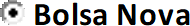 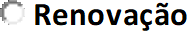 Identificação do discenteIdentificação do discenteNome: DiscenteNome: DiscenteNúmero da Carteira de Identidade (RG): Número do RG.Número da Carteira de Identidade (RG): Número do RG.Matrícula: MatrículaMatrícula: MatrículaEndereço no domicílio do Programa: EndereçoEndereço no domicílio do Programa: EndereçoData de ingresso no curso: XX/XX/20XXData de ingresso no curso: XX/XX/20XXCoeficiente de Rendimento no Curso (CR): 00Coeficiente de Rendimento no Curso (CR): 00Vínculoempregatício:NÃOEspecifique a   empresaou instituição se for o caso.Empresa/Instituição:Empresa/InstituiçãoEndereço da Empresa/Instituição: Endereço da empresa